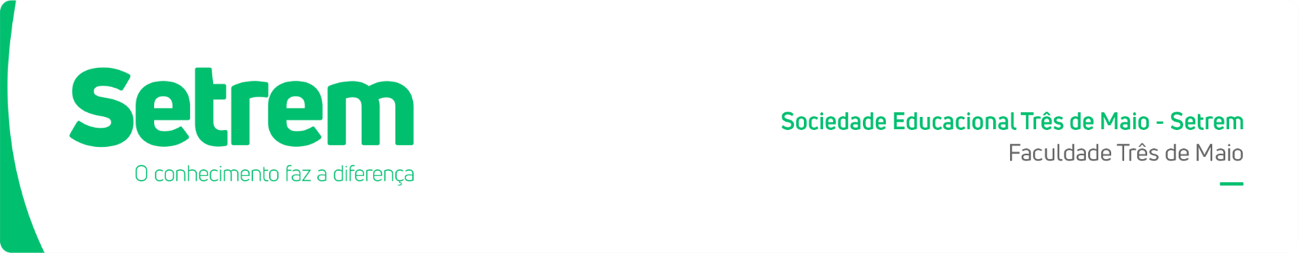 TERMO DE CONSENTIMENTO LIVRE E ESCLARECIDO (TCLE)Este modelo está formulado em itens. O(a) pesquisador(a) deve elaborar um texto corrido, esclarecendo todos os pontos da pesquisa de forma clara ao participante (em texto corrido) especialmente a forma como ocorrerá, o quê será feito, como será feito, qual tipo de questionário ou entrevista será realizado e os riscos e benefícios.Em forma de convite: “Você está sendo convidado(a) a participar da pesquisa sobre (título do protocolo), de responsabilidade do (a) pesquisador (a) (nome) ...  Ou, Seu (sua) filho (a) está   sendo convidado (a) ...”. Justificativa: “Esta pesquisa justifica-se devido ao...”. Objetivos: “Os objetivos desta pesquisa são.....”. Procedimentos, local, dia, hora da pesquisa: “A sua participação na pesquisa será em 2 encontros, pela parte da manhã, com duração aproximada de 15 minutos cada um ...”.Possíveis desconfortos e riscos: “Você poderá sentir um pouco de desconforto; Ou, se for identificado   algum     sinal de desconforto    psicológico     da   sua participação na pesquisa, o (a) pesquisador (a) compromete-se em orientá-lo (a) e encaminhá-lo (a) para os profissionais especializados na área...” Toda pesquisa com seres humanos envolve riscos, assim, ao menos riscos mínimos devem ser descritos, bem como o encaminhamento que será dado caso ocorram.Benefícios: “Ao participar da pesquisa, você terá os seguintes benefícios: a); b); c) ...” Esclarecimentos: “Você terá   a garantia de   receber esclarecimentos sobre   qualquer    dúvida relacionada a pesquisa e poderá ter acesso aos seus dados em qualquer etapa do estudo ...” Liberdade: “Sua participação   nessa   pesquisa   não   é   obrigatória e  você   pode   desistir   a   qualquer momento, retirando seu consentimento ...”Sem gastos e remuneração: Havendo despesas: (Caso tenha alguma despesa relacionada à pesquisa (esclarecer qual o tipo de despesa que será ressarcida, por exemplo: alimentação; transporte), você terá o direito de ser ressarcido (a) e você não receberá pagamento pela sua participação no estudo ... Caso não haja possíveis despesas por parte do participante: “Você não terá qualquer despesa para participar da presente pesquisa e não receberá pagamento pela sua participação no estudo...”Direito a indenização: “Caso ocorra eventual dano comprovadamente decorrente da sua participação na pesquisa, você tem o direito de buscar indenização”.Sigilo e da privacidade: “As suas informações serão gravadas e posteriormente destruídas. Os dados relacionados à sua identificação não serão divulgados ...” informar as atitudes que serão tomadas para a manutenção do sigilo e da privacidade.Divulgação dos resultados: “Os resultados da pesquisa serão divulgados ..., mas você terá a garantia do sigilo e da confidencialidade dos dados ...” Dúvidas: Caso você tenha dúvidas sobre o comportamento dos pesquisadores ou sobre as mudanças ocorridas na pesquisa que não constam no TCLE, e caso se considera prejudicado (a) na sua dignidade e autonomia, você pode entrar em contato com o (a) pesquisador (a) (nome e telefone), ou com o curso (nome do curso), ou também pode consultar o Comitê de Ética em Pesquisa da Faculdade Três de Maio, pelo telefone (55) 3535-4613, nas quartas-feiras no horário das 08h às 12h. O Comitê está localizado no Campus I da Sociedade Educacional Três de Maio, Avenida Santa Rosa, 2405 - Centro, Três de Maio - RS, 98910-000, prédio 10, sala 1018.  O Comitê de Ética em pesquisa exerce papel consultivo e, em especial, educativo, para assegurar a formação continuada dos pesquisadores e promover a discussão dos aspectos éticos das pesquisas em seres humanos na comunidade.Dessa forma, se você concorda em participar da pesquisa como consta nas explicações e   orientações acima, coloque seu nome no local indicado abaixo. Desde já, agradecemos a sua colaboração e solicitamos a sua assinatura de autorização neste termo, que será também assinado pelo pesquisador responsável em duas vias, sendo que uma ficará com você e outra com o (a) pesquisador (a). Atente à numeração das páginas do TCLE. Havendo mais de uma página deve ser numerado como, por exemplo, 1 de 3, 2 de 3 e 3 de 3, com todas as folhas rubricadas pelo participante. Nome da cidade da coleta de dados, ____ de ____ de ____. Nome do (a) participante: ___________________________________ Assinatura: ______________________________________________ Nome do (a) pesquisador (a): _______________________________Assinatura: ______________________________________________ Este Roteiro é   apenas   um GUIA, uma   referência   para   você elaborar   seu TCLE. Procure   adaptá-lo às circunstâncias específicas de sua pesquisa. Salientamos, porém, que você tem a liberdade de elaborá-lo de forma diferente, mas   sugerimos seguir todas as informações determinadas pela Resolução 466/12, item    IV - Consentimento Livre e Esclarecido, do Conselho Nacional de Saúde. 